Key Identified Risks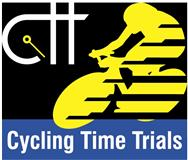 Risk AssessmentIssue Assessed:     COVID-19 RA Course: All Date of Assessment/Review: 23 02 2022Issue Description:  This Risk Assessment looks at how to operate within England, Scotland and Wales as the Covid-19 restrictions are gradually lifted.Although the vast majority of restrictions have now been lifted, it remains necessary to have in place a robust risk assessment to mitigate the threat of transmission of Covid-19.  Accordingly, it is essential that the measures set out in this risk assessment are understood and put in place.In light of the change in medical treatments for COVID-19, the national vaccination strategy and the widespread use of Lateral Flow Tests, the impact of catching COVID-19 is now less significant than previously, and as such the mitigation activity required has reduced, as a reduction in Threat/Harm/Risk has occurred.History: COVID-19 is a new and emerging biological threat; the science is constantly evolving and as such so does the guidance. It is essential that one point of truth be centred around, as while having a wide range of information is useful for personal knowledge, for setting strategy and moving forward, it is essential to use the same sources that the national strategy is based around to enable the sport to be agile and compliant with the strategy, yet not paralysed.Risk No.Summary of Location/Role/AreaIdentified Significant Risk/HazardsLevel of Risk
Low/Med/HighMeasures to reduce Risk
(if applicable)New Level of Risk
Low/Med/High1SignsContamination risk due to handling of signs.Risk mitigated through national vaccination strategy.LowFollow any government guidelines on handwashing after handling signs.Low2Marshal DutiesThe risk of coming into close contact with other individuals who may have COVID-19 and infect them.

The risk of coming into close contact with others, whilst they have COVID-19 and infecting others.Risk mitigated through national vaccination strategy.LowMarshals are outside; this reduces the risk substantially. Where more than one marshal is at a junction, they should place themselves in excess of any distance currently advised by government guidance.Low 3Pusher OffOfficial at start (to check competitor has correct start number; is wearing a helmet; and  front and rear lights are switched on and working)The risk of coming into close contact with other individuals who may have COVID-19 and infect them.

The risk of coming into close contact with others, whilst they have COVID-19 and infecting others.Risk mitigated through national vaccination strategy.LowLowOfficials should place themselves in excess of any distance currently advised by government guidance.Pusher off should avoid touching face and follow government handwashing guidelines after carrying out role.Pusher off should be encouraged to undertake a lateral flow test prior to attending the event.Any Positive Test the pusher off/start official should not attend the event.LowLowPusher Off – hill climbs“Catcher” (hill climbs)The risk of coming into close contact with other individuals who may have COVID-19 and infect them.

The risk of coming into close contact with others, whilst they have COVID-19 and infecting others.Risk mitigated through national vaccination strategy..LowLowOfficials should place themselves in excess of any distance currently advised by government guidance.Catcher/Pusher off should avoid touching face and follow government handwashing guidelines after carrying out role.Catcher/Pusher off should be encouraged to undertake a lateral flow test prior to attending the event.Any Positive Test the catcher/pusher off should not attend the event.LowLow4Start AreaThe risk of coming into close contact with other individuals who may have COVID-19 and infect them.

The risk of coming into close contact with others, whilst they have COVID-19 and infecting others.MediumWhen waiting at the start, competitors should place themselves in excess of any distance currently advised by government guidance.Risk mitigated through national vaccination strategy.Low5Time Keeper/Starter/Finish TK/Finish Circuit TKsThe risk of coming into close contact with other individuals who may have COVID-19 and infect them.

The risk of coming into close contact with others, whilst they have COVID-19 and infecting others.Risk mitigated through national vaccination strategy.LowThe protection offered by an open air environment makes this Low risk.TK should place themselves from other persons in excess of any distance currently advised by government guidance.Low6CompetitorsThe risk of coming into close contact with other individuals who may have COVID-19 and infect them.

The risk of coming into close contact with others, whilst they have COVID-19 and infecting others.Risk mitigated through national vaccination strategy.MediumCompetitors on entering should be informed that they should not attend if they feel ill in ANY way especially if they or family members have any symptoms. Competitors should be told that an elevated resting heart rate or exceptionally quick to react heart rate during warm up can suggest an underlying asymptomatic illness of ANY kind, and that they should DNS and leave immediately and not go to the start line if they feel this is the case.Any competitor where the above is relevant should obtain a lateral flow test.Competitors should be encouraged to undertake a lateral flow test prior to attending the event.Any Positive Tests the competitor should not attend the event.It should be the responsibility of the competitor to obtain and take a lateral flow test prior to attending an event.Low7SpectatorsThe risk of coming into close contact with other individuals who may have COVID-19 and infect them.

The risk of coming into close contact with others, whilst they have COVID-19 and infecting others.MediumSpectators are encouraged to undertake a lateral flow test before attending an event.Spectators should place themselves in excess of any distance currently advised by government guidance.Low8Support Crews for 100 Mile/12 Hour TT’sThe risk of coming into close contact with other individuals who may have COVID-19 and infect them.

The risk of coming into close contact with others, whilst they have COVID-19 and infecting others.Risk mitigated through national vaccination strategyMediumSupport crews should follow the advice given to competitors and obtain a lateral flow test prior to attending, they should not attend should they obtain a positive result.Low9Event HQ - Changing Facilities The risk of coming into close contact with other individuals who may have COVID-19 and infect them.

The risk of coming into close contact with others, whilst they have COVID-19 and infecting others.MediumConsideration to ensuring changing facilities are well ventilated by opening windows if possible or limiting numbers at a time.In Scotland and Wales, wearing a face covering indoors is mandatory and required by law.Low10Event HQ - ParkingThe risk of coming into close contact with other individuals who may have COVID-19 and infect them.

The risk of coming into close contact with others, whilst they have COVID-19 and infecting others.Risk mitigated through national vaccination strategy.LowOpen air mitigates risk.Low11Event HQ - Sign on/out sheetsThe contamination risk of infected material transferring via the sign on sheetLowFollow any government guidance on handwashing/sanitising.Risk mitigated through national vaccination strategy.Low12Event HQ – Prize givingResults BoardSigning on/outThe risk of coming into close contact with other individuals who may have COVID-19 and infect them.

The risk of coming into close contact with others, whilst they have COVID-19 and infecting others.MediumRisk mitigated through national vaccination strategy.Conduct signing on/out, prize giving and place results board outside if possible, or ensure room is well ventilated if indoors.Risk mitigated through national vaccination strategy.Low13Event HQ – Toilet Facilities The risk of coming into close contact with other individuals who may have COVID-19 and infect them.

The risk of coming into close contact with others, whilst they have COVID-19 and infecting others.HighRisk mitigated through national vaccination strategy.Lateral flow tests by competitors reduces risk of positive individuals present.Follow any government guidelines on handwashing/sanitising.Low14Event HQ – Race Numbers The contamination risk of infected material transferring via the race number.LowRisk mitigated through national vaccination strategy.Scientific advice shows the risk is Low from such route of infection.For reusable numbers consider washing down.Low15Event HQ – Entries on the day (Type B)The contamination risk of infected material transferring via cash.LowConsider use of Paypal, bank transfer or similar services. Competitors can be asked to pay in advance.

Volunteers handling cash to be provided with handwashing facilities; where this is not possible, consider hand sanitiser.Low Risk16Use of nitrile glovesThe risk of contamination if not used correctly.MediumUse in accordance with instruction attached.  Nitrile gloves to be changed for any new activity, e.g. when wiping numbers, all numbers can be washed using one pair, such gloves then to be removed after task completed and discarded.  Gloves to be discarded in waste bin or if no bin available, into a plastic bag and subsequently disposed of.Low17Interior spaces/areas where social distancing cannot be appliedThe risk of coming into close contact with other individuals who may have COVID-19 and infect them.

The risk of coming into close contact with others, whilst they have COVID-19 and infecting othersMediumRisk mitigated through national vaccination strategy. Ensure maximum ventilation where possible.In Scotland and Wales, wearing a face covering indoors is mandatory and required by law.Low18Race FormatThe risk of coming into close contact with other individuals who may have COVID-19 and infect them.

The risk of coming into close contact with others, whilst they have COVID-19 and infecting others.LowBy its very nature time trialling lends itself to reviving competition prior to other forms of sport.LowRisks based on advice and scientific direction of SAGE/PHE/Government. Other sources are not considered in this risk assessment.    